4.1.2: Percentage of expenditure, excluding salary for infrastructure augmentation during last five years (INR in Lakhs)Expenditure for infrastructure augmentation, excluding salary during the last five years (INR in lakhs)The consolidated fund allocation towards infrastructure augmentation facilities duly certified by Finance Officer / CA.Highlighting the relevant items in the audited income and expenditure statement.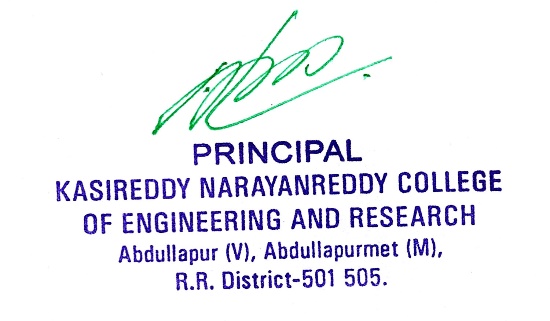 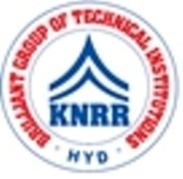 KASIREDDY NARAYANREDDY COLLEGE OF ENGINEERING & RESEARCH.(Approved by AICTE & Affiliated to JNTUH)Abdullapur (V), Abdullapurmet (M), R.R Dist, 501505,Telangana, INDIA.Email : principal@knrcer.ac.in ; website: www.knrcer.ac.inPARTICULARURLConsolidated fund allocation towards infrastructure augmentation facilitiesView DocumentPARTICULARURLHighlighting the relevant items in the audited income and expenditure statement.View Document